Burrsville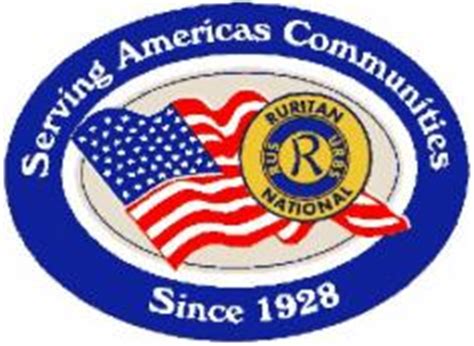 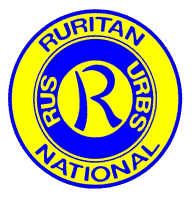 2021 Calendar of EventsBoard of Directors Meeting (BOD) 1st Thursday@ 7pm @ ClubhouseRegular Meeting 2nd Thursday @ 7pm @ ClubhouseUpdated 2/19/2021January	7	BOD Meeting	14	Regular Meeting (Zoom)	16	Dave Wilson, Shortall Sale (2), Cordova, MD	23	Sam Walters, Higgs Bros., Henderson, MDFebruary	4	BOD Meeting	11	Regular Meeting (Zoom)	13	Dave Wilson, Shortall Sale (3), Cordova, MD	20	Dave Wilson, Sam Yoder Sale, Lincoln, DE	24	Sam Walters Consignment Sale, Felton, DE	27	Dave Wilson, Robbins Farms Sale, Milford, DEMarch	4	BOD Meeting	6	Dave Wilson, Thomas Farm Sale, Marydel, DE	11	Regular Meeting @ Clubhouse	13	Sam Walters, Bullock Farm Sale, Harrington, DE	20	Dave Wilson, Mid-Atl Equip Sale, Harrington, DE	27	Curtis Andrews, Moreland Farm Sale, Preston, MDApril	1	BOD Meeting	3	Clubhouse Rental	8	Regular Meeting @ Clubhouse	10	Chicken BBQ Sale, Ruritan Parking Lot	10	Dave Wilson, Harold Carlisle Estate Sale, Lincoln, DE	17	Dave Wilson, Shortall Sale (4), Cordova, MDMay	6	BOD Meeting	13	Trash Pick-Up along Hwy MD-317, 6-7pm	13	Regular Meeting @ Clubhouse	15	Chicken BBQ Sale, Ruritan Parking Lot	TBD	Ruritan Sunday @ Union UMCJune	3	BOD Meeting	6	Chicken BBQ, Greenwood Fire Co.	10	Regular Meeting @ Clubhouse	12	Chicken BBQ Sale, Ruritan Parking LotJuly	1	BOD Meeting	8	Regular Meeting @ Clubhouse	10	Chicken BBQ Sale, Ruritan Parking Lot	25	Chicken BBQ, Greenwood Fire Co.August	5	BOD Meeting	12	FAMILY PICNIC @ Clubhouse @ 6pm		(Member – Covered Dish)	14	Chicken BBQ Sale, Ruritan Parking LotSeptember	2	BOD Meeting	9	Regular Meeting @ Clubhouse	11	Chicken BBQ Sale, Ruritan Parking Lot	18	TBD - Wilson Equipment Auction @ FairgroundsOctober	7	BOD Meeting	9	TBD - Chicken BBQ Sale, Ruritan Parking Lot	14	Regular Meeting @ Clubhouse	18-22	TBD - Fall Dinner Preparations	23	TBD - FALL OYSTER DINNERNovember	4	BOD Meeting	11	Regular Meeting @ ClubhouseDecember	2	BOD Meeting	4	TBD - Taylor & Messick Sale	9	TBD - CHRISTMAS DINNER & FELLOWSHIP		Harrington VFD; Social starts @ 6:30pmCovid-19 Safety Procedures are being adhered to at all events.ALL DATES AND EVENTS ARE SUBJECT TO CHANGE